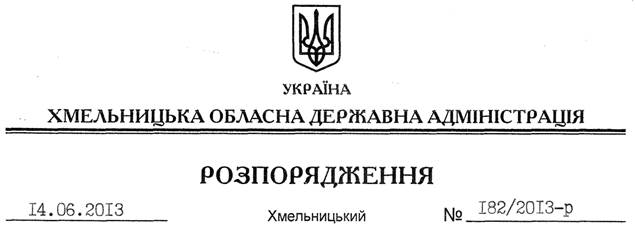 На підставі статей 6, 39 Закону України “Про місцеві державні адміністрації”, статті 20 Закону України “Про регулювання містобудівної діяльності”, Типового положення про архітектурно-містобудівні ради, затвердженого наказом Міністерства регіонального розвитку, будівництва та житлово-комунального господарства України від 07.07.2011 № 108, зареєстрованого в Міністерстві юстиції України 22.07.2011 за № 903/19641:1. Створити архітектурно-містобудівну раду при відділі містобудування та архітектури обласної державної адміністрації.2. Начальнику відділу містобудування та архітектури обласної державної адміністрації – головному архітектору області Дунаєвській І.М. забезпечити затвердження в установленому порядку персонального складу архітектурно-містобудівної ради при відділі.3. Визнати таким, що втратило чинність розпорядження голови обласної державної адміністрації від 29.02.2012 № 43/2012-р “Про архітектурно-містобудівну раду при управлінні регіонального розвитку, містобудування, архітектури та будівництва обласної державної адміністрації”.4. Контроль за виконанням цього розпорядження покласти на заступника голови обласної державної адміністрації Л.Гураля.Голова адміністрації									В.ЯдухаПро архітектурно-містобудівну раду при відділі містобудування та архітектури обласної державної адміністрації